ЭКГ №1  Скорость 25 м/с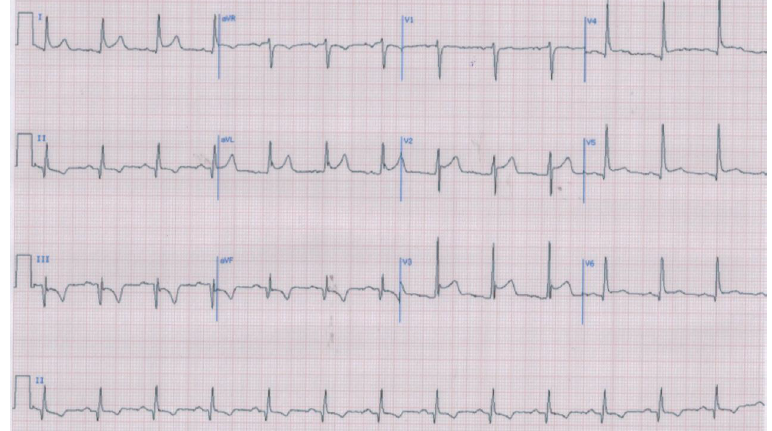 ЭКГ №2 Скорость 25 м/с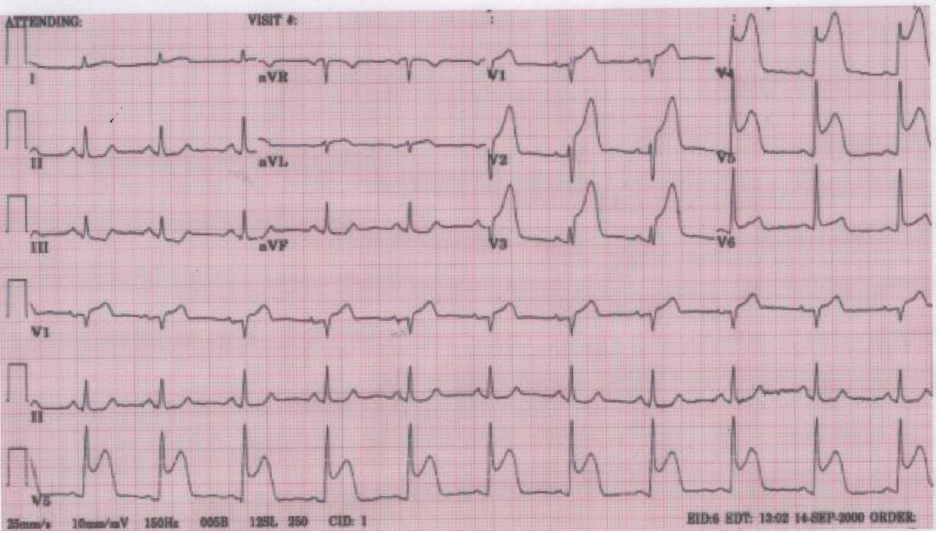 ЭКГ №3 Скорость 25 м/с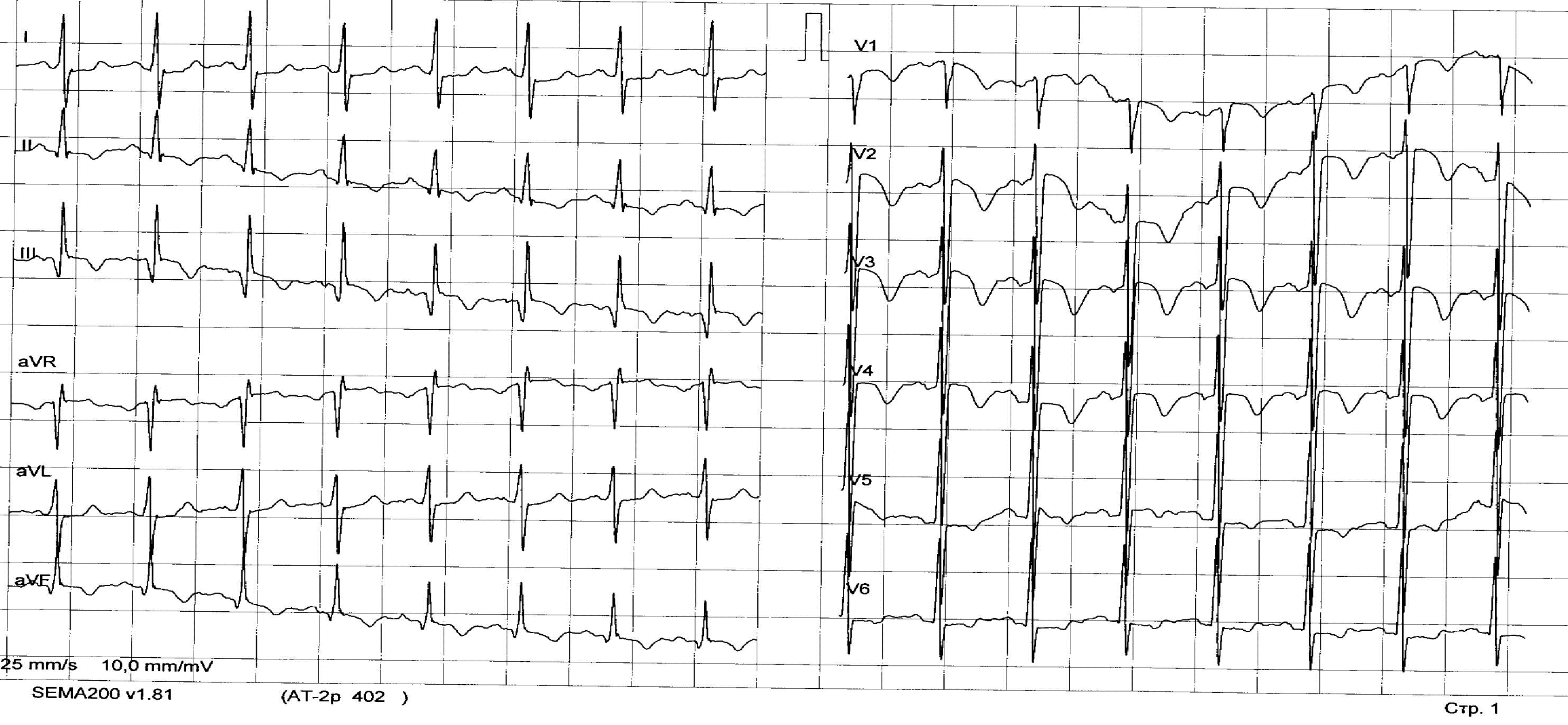 ЭКГ №4  Скорость 25 м/с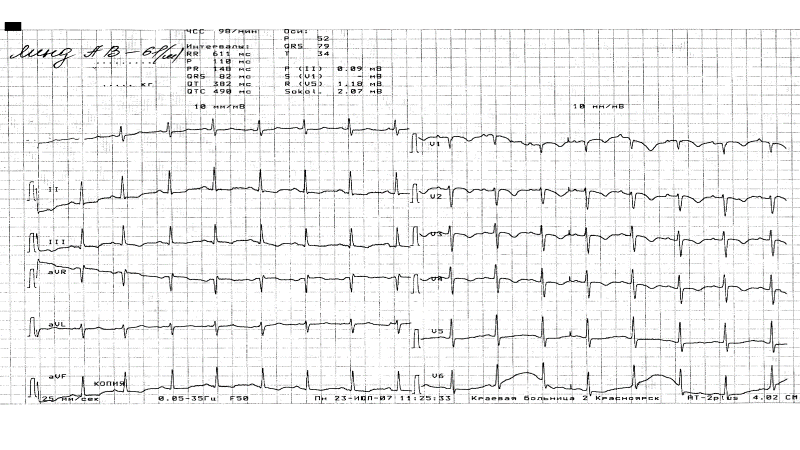 